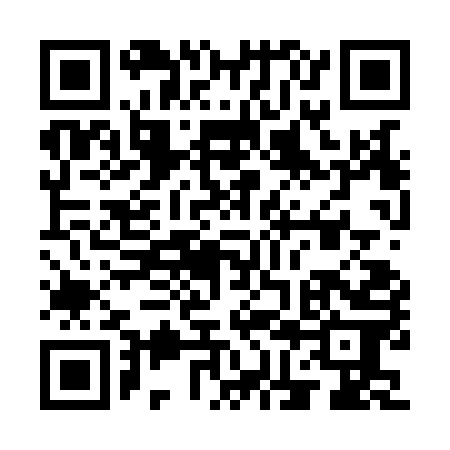 Prayer times for Char Rajarampur, BangladeshMon 1 Apr 2024 - Tue 30 Apr 2024High Latitude Method: NonePrayer Calculation Method: University of Islamic SciencesAsar Calculation Method: ShafiPrayer times provided by https://www.salahtimes.comDateDayFajrSunriseDhuhrAsrMaghribIsha1Mon4:325:4912:013:286:137:292Tue4:315:4812:003:286:137:303Wed4:305:4712:003:286:147:304Thu4:295:4612:003:286:147:315Fri4:285:4511:593:276:147:316Sat4:275:4411:593:276:157:327Sun4:265:4311:593:276:157:328Mon4:255:4211:593:276:167:339Tue4:235:4111:583:266:167:3310Wed4:225:4011:583:266:167:3411Thu4:215:3911:583:266:177:3512Fri4:205:3811:573:266:177:3513Sat4:195:3711:573:256:187:3614Sun4:185:3611:573:256:187:3615Mon4:175:3511:573:256:197:3716Tue4:165:3411:563:256:197:3717Wed4:155:3311:563:246:197:3818Thu4:145:3211:563:246:207:3919Fri4:135:3211:563:246:207:3920Sat4:125:3111:563:236:217:4021Sun4:115:3011:553:236:217:4022Mon4:105:2911:553:236:227:4123Tue4:095:2811:553:236:227:4224Wed4:085:2711:553:226:237:4225Thu4:075:2711:553:226:237:4326Fri4:065:2611:543:226:237:4427Sat4:055:2511:543:216:247:4428Sun4:045:2411:543:216:247:4529Mon4:035:2411:543:216:257:4630Tue4:025:2311:543:216:257:46